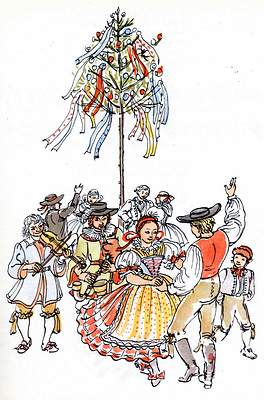 Program:-  vystoupení: BABINEC, žáci ZŠ Týn n/B-  halasné  skácení  májky-  volná taneční zábava  - DJ MARTYZa nepřízně počasí se zábava ruší                         